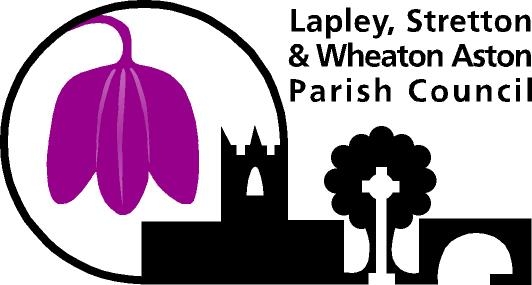 
Minutes of the Meeting of Lapley, Stretton & Wheaton Aston Parish Council held on Thursday 4th July  2019 at Lapley and Wheaton Aston Village HallIn Attendance:	               Cllr T Noblett                     Wheaton Aston (Chairman)                                            Cllr Sue Whittingham       Wheaton Aston                                            Cllr  R Nelson                    Wheaton Aston                                          Cllr. M. Griffiths	  Lapley                                          Cllr A Anderson                Stretton                                            Cllr V Renfrew                   Lapley                                          Cllr W Millington              Wheaton Aston                                          Cllr B. Cross                       Wheaton Aston                                          Cllr M Smith                      Wheaton Aston Also in Attendance:	 Mrs A Watson	                 Parish Clerk	                               2   members of the public                                          PCSO LLoyd                                          PCSO Stevens                                             M Keeling                            Officer  Staffordshire County Council Apologies:		  Cllr B Cox                             Staffordshire District Council                                             Cllr M Sutton                      Staffordshire Country Council Absent:Public forum. None6.45pm, Chairman imposed standing orders30. To consider apologiesApologies and reasons of absence were accepted from Cllr B Cox and Cllr M Sutton 31.Declaration of Interest/DispensationCllr Sue Whittingham agenda item 45 Maintenance Tree Work (pecuniary) and  non-pecuniary fordefibrillators Chairman suspended  standing orders at 6.50pm and invited  representatives from AEDdonate andCommunity first responders, invited to speak with the Council 32. Defibrillator PresentationA representative from AEDdonate presented to the Council about the importance of numerousdefibrillators in the area and offered support to fund raise for the PC to purchase additional defibs.The aim of Aeddonate Charity is to improve the chance of survival in the case of sudden cardiacarrest. The charity aims to involve the community to raise the finds to install additional defibrillators.The charity can assist with the purchase of equipment- estimated costs of cabinet installation,rescue ready kit, support and training is £1999. Data from WMAS has been received andStaffordshire 1000 project launch with the aim to install 1000 more defibs in the County, currently only 400 defibs are accessible to the public. Coverage in South Staffs is particular poor. Emergencyresponse time in the area is around 10 minutes and 22 seconds (source WMAS)The charity can look at what meets the community needs and work with the PC to install anyAdditional requirements. Queried about on on-going costs – no ongoing costs from Charity, replacements pads and batterieswill be required. Charity will liaise directly with hosting sites.Fundraising options- charity have a fundraising manger will offer support, can set up website(crowdfunding)Business are canvassed for support. Business can sponsor a defib and will receiveadvertising in return A representative from the Community First Responders confirmed that they are able to donatetwo defibrillators s to the Parish Council and gave details about using the defibrillators. CFRS offerthe Heart Start Course. Currently only one defib  in Wheaton Aston at the moment and welcome thesupport of the PC.All parties are wiling to work collectively to improve the access within the parish Representatives from AEDdonate and Community First Responders  left the meeting 7.15pmStanding orders imposed  7.15pm33.Signing of the minutesThe minutes of the Annual Meeting of the Parish Council  held on 16th May  2019 were signed as atrue and correct copy.34.Code of ConductAll councillors have  signed the Code of Conduct 35.Clerks ReportJune  2019Information Valuation Office Agency return completed 23.5.1928.05.19 – Complaint received from resident of Primrose Close regarding grass not being cut down alleyway.  Complaint passed to South Staffs District Council who are responsible for cutting the grass.  30.05.19 – Damaged to wooden gate on Marston Field reported to 101. Crime Ref FZ/42596/2019. Road Closure details https://apps.roadworks.org/downloads/tm/rg_road-closure-ttro-second-notice-111833358-3133950.pdfLetter of thanks received from Brewood Voluntary Car scheme for the donation of £1000.00Concerns raised re the condition of the pavements outs ide St Marys School. Local highways officer has been engaged with this Pictures of flooding on Marston Field sent to Highways to support application for the drains to be jetted 18.6.19 Damaged road sign reported Maintenance BLPA - Willow dome -  some willow wands in the roof and side have been pulled down now repaired BLPA - raised seats in story corner, VO to repair M.F. - Pendulum - top pivot plate is loose – VO to repairM.F.- gate wooden gate badly vandalised, VO repaired- item to be added for replacement in next years Budget Benches- VO to vanish parish owned benchesDog Fouling campaign- Two councillors have been trained on stencilling Dog faeces warning notices – VO to erect additional  notices .Vo to replace pin board at WA notice board, Council to consider replacing Stretton notice board ConsultationsSCC Statement of Community Involvement Consultation (closing date 24.7.19)https://consultation.staffordshire.gov.uk/environment/draft-revised-statement-community-involvement-2019/user_uploads/revised-statement-of-community-involvement---june-2019---consultation-version.pdfMeetings/Events29th May 2019 and 18th June 2019 Local Councillor Training Courses19.6.19 Maintenance working group 10am Training/CPDMay 2019 Council approved Clerk to attend a Health and Safety workshop organised by SCC. The dates have been altered and are yet TBC. Clerk has confirmed to hold a place for LSWA PCItems emailed to councillors 14.5.19 Planning app 19/00388/TREE16.5.19 SPCA Newsletter19/00410/TREE19/00268/FUL23.5.19 SPCA Newsbulletin5.6.19 SPCA Bulletin 30.5.196.6.19 SPCA Bulletin 6.6.195.6.19 M Sutton Road Closure PTTRO 4140811 Stretton Road, Stretton11.6.19 Planning app 19/00450/FUL 13.6.19 SPCA Newbulletin 13.6.19 SSC Statement of Community Involvement Consultation 18.6.19 Western Power Defib connection 18.6.19 SGS costing for CCTV project20.6.19 SPCA newsbulletin  Use of devolved powersReplacement swing seats ordered fro Primrose Play areas, cost £205.14 Wickstead Play area inspections booked for September Planning Decisions18/00392/REM – Granted Subject to Conditions 18/00167/FUL – Granted Subject to Conditions 18/00647/FUL – Granted Subject to Conditions 18/00945/FUL – Granted Subject to Conditions 19/00076/VAR – Granted Subject to Conditions PCM advised the cost for the finger post maintenance this year is £742.00Resolved: Clerks report accepted 36.Policing reportsPARISH COUNCIL MEETING CRIME REPORT. Public bodies can only disclose information if they have the power to do so. Section 115 of the Crime and Disorder Act provides a power to exchange information where disclosure is necessary to support the local Crime Reduction Strategy and Partnership in achieving the aims of the Crime and Disorder Reduction Strategy and objectives outlined within it.The degree of disclosure that takes place must be proportionate and relevant to the level of social ill or criminality it is intended to counter or prevent.The information is only to be processed in relation to crime and disorder purposes. Information will be handled in accordance with the Data Protection Act 1998, the Human Rights Act 1998 and any other relevant legislation governing disclosures and will ultimately be disposed of in a secure manner.    This Police Report covers the dates from 16/05/2019 – 04/07/2019.Over this period of time there have been no crime trends to report or any burglaries or thefts that have taken place. We’ve had two reported incidents of criminal damage caused, these incidents have both taken place on the Marston Road plying fields.Also over this period of time there has been the following Anti-Social Behaviour incidents…Marston Road playing fields, report of youths gathering at the location drinking, taking drugs and racing vehicles up and down the road.Springfield Drive, report of youths throwing eggs at a resident’s property.Local patrols will continue to monitor these locations to identify any persons causing issues or problems.Pcso Lloyd & Price have Police Surgeries in place over the next month.The following surgeries are…31/07/2019: St Marys Church – 10:30hrs – 11:30hrs.05/09/2019: Wheaton Aston Village Hall – 18:30hrs – 19:30hrs.Police are aware of the delays on 101 and advise to report via social media (Staffordshire Policevia messenger for Facebook and Direct message on Twitter) Concerns that many parishioners maynot have access.Resolved to write to Staffordshire police and express concerns about length of call wait and socialMedia accessibilityANPR cameras would be a benefit in crime reduction . PCSO Lloyd and PCSO Stevens left the meeting 7.40pm 37.District  reportUnavailable 38.County  reportUnavailable 39. Financial mattersResolved:To accept the financial budget comparison to 30th June 2019To accept  the Financial Summary to 30th June  2019To approve April, May and June 2019 expenditure To note payments/decisions made under delegated powersPCM noted that there is an outstanding Vat return from 2018/201940.Planning Recommendations:Application 19/00268/FUL - ‘No objection’         Application 19/00450/FUL –‘ Concerns about the proximity  of the proposed  outside           wall to the boundary’ applications received after papers have been issued-                    C) List of planning decisions received since last meeting- 18/00392/REM – Granted Subject                    to Conditions 18/00167/FUL – Granted Subject to Conditions 18/00647/FUL – Granted Subject to Conditions 18/00945/FUL – Granted Subject to Conditions 19/00076/VAR – Granted Subject to Conditions To note enforcement cases – NoneTo note responses sent–  no update on resubmission  from  19//00140/FUL41. Children’s poster competition Resolved a winner was selected, PCM  to purchase appropriate books for £30 42. Committee membership Subscriptions:Resolved membership for the forthcoming year 43. Scheme of delegationResolved: To accept the Scheme of Delegation and implement immediately 44. Birkenshaw Lane.The Planning Inspectorate has notified SSC that LSWA PC has applied under paragraph 3(2) of Schedule 14 to the Secretary of State for a direction requiring the authority to determine the application by 22nd July 2019.It is expected that by this date the Planning Inspectorate will receive notification of the stage that the application is at and an expected date for conclusion.45. Working Group reports    Christmas Lights- meeting 6th August 5pmHR- confidential at the end Maintenance- Resolved:to install a two camera CCTV system  at Marston field with SGS at a cost of £4208.44 (ex vat)SGS are to provide a maintenance service including a monitoring system, cost £576 annually. PCM  to obtain DBS checks and relevant policies A new power supply will be required, Eon is to provide this at a cost of £812 PCM to apply for MPAN.The cabinet is to be located on PC owned land and not on school land as previously anticipated, a planning amendment will b required to reflect this change Electrical connection work and base installation  is to be completed by Potters Electrical, budget set of £2200 for all (inc Eon work) electrical work To apply to the Police, Fire and Rescue and Crime Commissioner  People Power Fund for funding for financial assistance of £3000The cost of this is to be met by the reserve fund ‘Drainage’ and Pc to consider replacing this fund at the net precept . a budget of £8000 has been set to complete the project Cllr Sue Whittingham left the meeting  8.05pm      Tree work cost of remaining work from tree report £2105-appoint AfebCllr Whittingham returned to the meeting at 8.10pm                  Top Soil replace top soil in areas at Marston Field £300 (ex vat)-appoint                   Ditton Services (budget- surfacing replacement)                   Notice board to replace with the same notice board as Lapley, £700 for the                              board only https://www.greenbarnes.co.uk                     Photocopier- renew with Ricoh on a three year lease for £965 per year                    Defibrillators: two defibrillators have been donated by the Community First responders.                        The PC is initially to install these at Lapley and Stretton. Further  project to begin with                    AEDdonate to raise for funds for further defibs in  the Parish. A Committee with                    devolved powers comprising of has been founded to execute the project  . The Terms of                    reference have been approved and a initial budget for the initial  two defibs of £2950                    (£950 current allocation for defibrillators and £2000 from long term projects) is to be set                     PCM  to begin the process to take over the power supply to the Phone Box in preparation                     Committee membership p : Cllr Neslon, Cllr, V Renfrew, Cllr A Anderson Cllr Sue , Cllr W                    Millington and invite D Leaper from CFRS to join.                    IT Outsource: quotes were received from Microshade  and Qubic (third unable to quote)                    for the outsourcing of data following the end of the  three year contract with                    Microshade. Resolved to continue with Microshade on a rolling contract                     Ditch defer item                    Lapley: contractor has confirmed that the following points which are outstanding will                   Be completed: Bench reinstalled Notice board installationReplacement Christmas treeTidy up of the area where the hedge was cut backPCM has requested the Ditton Services begin cutting the greenMeeting at 9am 9.7.19   with VO to consider further fencing 46.Phone Kiosk LapleyResolved: To sign and return the contract to BT to install a defibrillator cabinet. The Cabinet will be supplied by BT partner Community Heartbeat Trust to comply with the requirements outlined in the contract. LSWA PC understands the obligation to maintain the Kiosk47. ‘Snub the Hub’Update2nd June 2019To keep you informed of latest information and developments since my last update. The SnubTheHub group have made written submissions for deadline 2 (5th April) and deadline 3 (24th April). At deadline 2 we submitted 8 full reports and at deadline 3 the applicants responded and made comments on those reports. Deadline 4 has expired on the 14th June where the group have responded back to the applicant. WC 3rd June – 3rd and 4th June were official site visits and interested parties who have expressed an interest in attending were invited, needless to say members of the group attended.  4th & 5th June were the oral hearings at the Premier Suite in Cannock.  The agenda for those days were posted on the PI website but on the 4th and covered:Rail connectivity – there is a concern that warehousing will be built without the adequate rail connectivity.Proposed travel plan – this will cover the A449 amongst other things.A5 West of Gailey – this is of particular concern as this has been sited as the secondary HGV route. Also on this note, as a concerned resident, I have been in contact with the MP’s and County Cllr, our District Councillors, highways, Kier and Staffs Road Safety Partnership about this section of A5 (Gailey to Weston), especially with the recent closures on the M54. The road is far to fast and dangerous with many HGV’s using it to rat run and we are deeply concerned with what Four Ashes Limited want to do in respect of WMI.  This is also given that from the A449 through Penkridge to the M6 J13 they are proposing a lorry ban! The 5th June will cover the Development Consent Order, Compulsory purchase orders and Environmental issues. I was on the site visit on Tuesday 4th June and the hearings on the Wednesday and Thursday. There are 8 deadlines altogether with the last one being 21st August after which it will out of our hands and we won’t have a decision from the Sec of State until Feb 2020. Please do let the PI know prior though if you would like to attend forthcoming hearings. Update: 26th June 2019All recordings of the hearings are on the Planning Inspectorate website. The site visits and hearings were well attended and were quite intense. The developers seem to be coming up against it and things are being made quite difficult for them. Since the hearings the group have continued to uncover some interesting facts and are preparing for the next deadline submissions (5th July). We are finding that some things stated by Network Rail at the hearings are incorrect. They stated that there were 2 nodal yards, one at Basford Hall and one at Crewe. Basford Hall and Crewe are one and the same. What they should have said was Basford Hall and Bescot. However what they have failed to say is that the yard at Bescot is being turned into a concrete sleeper factory and will not be able to accommodate the 775m long trains. Natural  England made assertions that the Public Footpath Penk29  (which runs through the development site) was not connected to anything and was not important. Again we have since discovered that it was adopted 5 years ago by Macmillan and is part of the Cross Britain Way and forms part of a coast to coast walk used to raise funds for them.  The group are organizing a sponsored walk to include Penk29 on the 28th July, heading to Brewood and back again. 13 miles in total, and we have registered the walk on the Macmillan website. So if anyone wants to join us, you can also register on the website to get a sponsor pack and free teeshirt! The developers have been asked by the Planning Inspector to answer key points in submissions made at deadline 4 and that includes submissions from individuals submissions and the group.  I have met with John Gerring (environmental) at SSC to discuss the air pollution report as the developers have been asked to address those points in the groups reports. Chairman suspended Standing orders at 8.45pm and invited  Mp Jeremy Lefroy and an officer from Staffordshire County Council to speak on the item 48. A5 ConcernsMP Jeremy Lefroy and officer from SCC joined the PC to discuss issues raised by residents along the A5.MP Lefroy has written to the Safer Road Partnership to consider what actions could be taken to make the road safer. Concerns regarding the increased volume should the hub be approvedCllr Sutton and MP J Lefroy have submitted a request for the Speed limit to reduce the speed limit from 60mph to 50mph, in addition a separate request has been made to reduce the speed limit to 30mph through the housing area in Weston. A traffic count is going to be conducted  from Weston, previous  data from Ivetsey bank 2015 data – 12700 vehicles in total in 2018 similar figures  (taken seven days for 24 hours)Comparative data suggest that similar roads are  8600 vehicles another 18000, A4601 has 17200. 505 HGV, 743 of 10m in length in latest study.. Coven Road 6000 vehicles  (additional details to be sent )24 collisions in 2016-2018, one fatal and six serious, remaining 17 were slight. Concerns raised that the footpaths along A5 are not cut back sufficiently enough and with the vacuum from the lorries this provides a significant danger. The footpaths require attention –SCC to check when these were actioned Concerns for the villages re the interchange is trying to cross the A5 when leaving the village, visibility is already reduced. SCC officer to investigate the issues with  poor visibility due to grass.  SSC confirmed that mirrors are not allowed on the highway. Questioned if cameras can be added to the area to monitor the lorry use of the villages?MP J Lefroy and SCC officer left the meeting at 9.20pmChairman imposed standing orders  at 9.22pm49. SCC Statement of Community Involvement Consultation                                     Resolved to respond as below:Consultation Questions:What is your name? LSWA PCWhat is your organisation? Parish Council What is your postal address? F7 Staffordshire Business Hub, Wolverhampton Road, Codsall WV8 1 PEWhat is your email address? office@wheatonastonparishcouncil.gov.ukDid you find the document easy to read and understand? YesDo you feel that it provides the right level of information? YesAre you satisfied with the approach to consultation on planning policy? YesAre there any changes that you would like to see us make? To engage with parish Councils to offer training and insight on planning Are you satisfied with the approach to consultations on planning applications? YesAre there any changes that you would like to see us make? Above Are you satisfied with the approach to supporting the development Neighbour Plans?  Yes however training for Councils on local plans is required Are you satisfied with the approach to keeping the Statement of Community Involvement up to date? Yes50.Councilor Co-option No applications received, adverts will remain 51.CCTV Policy Resolved to accept the updated policy to include SGS 52. Items for future                                      Each councillor may use this opportunity to report on matters of information not included elsewhere on the  agenda and to raise items for future agendas. Councillors are respectfully reminded that this is not an opportunity for debate or decision making.Lapley Green- Trees and hedge decision Santa visitBirkenshaw LaneSnub the Hub update BMX track presentation 53. Date of next meeting:  4th September  at 7.30pm at Lapley and Wheaton Aston Village HallMeeting suspended 9.31 pmReconvened at 9.33pm 54. CONFIDENTIAL AGENDAPUBLIC BODIES (ADMISSION TO MEETINGS) ACT 1960In pursuance of the powers contained in section 1 of the above act I move thatThe Press and public be now excluded from the meeting on the grounds thatthe business about to be transacted is of a confidential nature and thatpublicity will be prejudicial to the interest of the public.55. HRResolved: PCM  to increase hours from 24 to 28 immediately with a view to increasing to 30 from April when precept has been set. Clerk to review if 28 hours is sufficient  and report to HRPCM to use agile working, this is to be used flexibly between work and home (over four days as is current)  with flexible hours totalling 28 per week, rising in April to 30 , PCM will email HR if the need to work from home (outside of school holidays as per contract)  arisesAgile working is currently only applicable to the PCM due to business needs PCM to put contingencies in place-Assistant Clerk to be offered ‘acting up role’ in the circumstance where  the PCM will be absent long term. This role is set at SCP 20. Duties will include run payroll, pay bills, contact point for staff, continue daily running of pc, take meetings, additional hours can be negotiated with Chair and HR group in the PCM’s absence. Assistant Clerk has confirmed that  she would be willing to work up to 10 hours per week in this situation and would therefore not be able to take all of the PCM’s role Contingencies option for payroll- Outsource to SSC, quotes are being arranged for continual outsource and outsourcing in PCM’s absence, payroll and pensions would be outsourced. PCM TO report back PCM to source locum should AC be unavailable PCM will consider Pay policy, updating sickness policy and an employee handbook Christmas holidays- whilst the council offices are closed this holiday will be given as an extra to annual entitlement. The PC office will be closed for the period Meeting closed  9.40pmSigned…………………………………………..Chairman……………………….Council AttendanceLapley Stretton & Wheaton Aston Parish CouncilExpenditure transactions - payments approval list 	Start of year 01/04/19	Tn no	Cheque	Gross	Heading	Invoice	Details	Cheque	date		1	fp91987912	£55.20	100/6/1	12/04/19	Wheaton Aston Village Hall Management Committee - 	£55.20	5wavh	Hall Hire Jan-Feb 2019	2	fp27965141	£4.95	12/04/19	Mr. Malcolm Bissell - Expenses - Mar	£4.95	7mb	1	£4.95	100/18/4	Milage	2	£0.00	120/1/5	Screws	3	fp82194839	£260.00	100/2	12/04/19	South Staffordshire District Council - Monthly Office 	£260.00	2ssc	Rent -19 Mar-18 Apr	4	fp15352384	£855.78	100/23	12/04/19	South Staffordshire District Council - Rate Bill 	£855.78	ssc	01.04.19 to 01.04.2020	5	fp40888900	£642.00	120/1/1	12/04/19	Bloomin Gardens & Landscapes Ltd - Grounds 	£642.00	5bg	Maintenance	13	fp89001724	£60.61	12/04/19	Mrs Amy Watson - Expenses - Mar	£60.61	6aw	1	£49.95	100/18/1	milage	2	£10.66	100/9	Ink	15	fp35603847	£100.20	100/19/1	12/04/19	Microshade Business Consultants Ltd - Monthly 	£100.20	8ms	Charges - Apr	16	DD2019041	£9.50	100/10	12/04/19	Mainstream Digital Ltd. - Monthly Charges - Apr	£9.50	5MSD	17	DD2019041	£19.70	100/10	14/04/19	EE - Monthly Mobile Charges - Apr	£19.70	7ee	18	fp76617113	£1,080.49	120/1/1	10/05/19	Ditton Services - Grounds Maintenance - 1st 	£1,080.49	3ds	Instalment	19	fp97032153	£27.68	160/1/1	10/05/19	Npower Limited - Christmas Lights	£27.68	1np	20	fp46759682	£68.35	160/1/1	10/05/19	Npower Limited - Christmas Lights	£68.35	0np	21	fp84016790	£1,080.49	120/1/1	23/05/19	Ditton Services - Grounds Maintenance - 2nd 	£1,080.49	ds	Instalment	22	fp17050172	£32.40	23/05/19	Mrs Amy Watson - Expenses - May	£32.40	6aw	1	£32.40	100/18/1	milage	2	£0.00	100/9	Ink	24	fp55166776	£16.20	23/05/19	Mrs Karen Daker - Expenses - May	£16.20	9kd	1	£16.20	100/18/3	milage	2	£0.00	100/9	Ink	26	fp27635213	£28.44	120/1/5	23/05/19	Weston Sawmill & Nursery - Timber	£28.44	ws	27	fp98126590	£13,962.00	120/1/2	23/05/19	Penkridge Arboriculture - Lapley Green Works	£13,962.00	pa		28	fp51780622	£18.89	140/7/1	23/05/19	Wickstead Playgrounds - Parts for Roundabout at 	£18.89	2w	Primrose PlayPark	29	fp10657886	£1,000.00	180/1	23/05/19	Brewood & District Voluntary Car Scheme - Grant	£1,000.00	9vcs	30	fp63947382	£300.00	180/2	23/05/19	Wheaton Aston Carnival Association - Grant	£300.00	wac	31	fp96816628	£183.43	100/11/1	23/05/19	Black Rose Solutions Ltd - Internal Audit	£183.43	5br	32	fp30395760	£1,657.20	120/1/3	23/05/19	Potters Electrical Ltd - Lapley Green Electrical Works	£1,657.20	9pe	33	fp781625176	£393.60	23/05/19	Ricoh U K Limited - Copier Charges 01Apr19-30Apr19	£393.60	 / Rental 01May19-31Jul19	1	£15.42	100/12	B&W Copies	2	£140.72	100/12	Colour Copies	3	£237.46	100/12	Rental	34	fp23675782	£260.00	100/2	23/05/19	South Staffordshire District Council - Monthly Office 	£260.00	5ssc	Rent -19 May-18 Jun	35	fp87660967	£100.20	100/19/1	23/05/19	Microshade Business Consultants Ltd - Monthly 	£100.20	7ms	Charges - May	36	fp55725000	£18.04	23/05/19	Mr. Malcolm Bissell - Expenses - Apr	£18.04	8mb	1	£13.05	100/18/4	Milage	2	£4.99	120/1/5	Key	43	DD2019051	£19.70	100/10	23/05/19	EE - Monthly Mobile Charges - May	£19.70	7ee	44	DD2019051	£141.51	100/10	23/05/19	Mainstream Digital Ltd. - Monthly Charges - May	£141.51	4msd	45	1906051180	£268.00	05/06/19	SLCC Enterprises Ltd - annual memebrship	£268.00	184125slcc	1	£228.00	150/1	slcc subs	2	£40.00	150/3	alcc subsSub Total	£22,664.56	£6,515.71	ConfidentialTotal	£29,180.27Lapley Stretton & Wheaton Aston Parish CouncilIncome transactions - receipts approval list	Start of year 01/04/19	Tn no	Ref.	Gross	Heading	Cttee	Invoice	Details	Ref. 	date	Total	1	dr20190410	£52,859.50	10	PC	10/04/19	South Staffordshire District Council - 1st 50% of 	£52,859.50	ssdc	Precept	2	dc20190610	£4,481.97	99	PC	10/06/19	HMRC - VAT 01/10/2018-31/03/2019	£4,481.97	hmrcTotal	£57,341.47Bank Account Reconciled Statement	Unity Trust - Current Account	1111559/20357843	30-98-00	Statement Number	85	Statement Opening Balance	£24,306.44	Opening Date	01/04/19	Statement Closing Balance	£46,439.42	Closing Date	30/06/19	True/ Cashbook Closing 	£46,199.42	Balance	Date	Cheque/ Ref.	Supplier/ Customer	Debit (£)	Credit (£)	Balance (£)	28/04/19	dc20190610hmrc	HMRC	0.00	4,481.97	28,788.41	28/04/19	dr20190410ssdc	South Staffordshire District 	0.00	52,859.50	81,647.91	Council	30/04/19	300419ssc	South Staffordshire District 	0.00	58.50	81,706.41	Council	30/04/19	DD20190415MSD	Mainstream Digital Ltd.	9.50	0.00	81,696.91	30/04/19	DD20190417ee	EE	9.10	0.00	81,687.81	30/04/19	fp144279306aw	Mrs Amy Watson		0.00		30/04/19	fp15352384ssc	South Staffordshire District 	855.78	0.00	79,514.44	Council	30/04/19	fp260573999js	Mr. J. Smith		0.00		30/04/19	fp279651417mb	Mr. Malcolm Bissell	4.95	0.00	79,290.48	30/04/19	fp353985833hmrc	HMRC		0.00	78,769.50	30/04/19	fp356038478ms	Microshade Business 	100.20	0.00	78,669.30	Consultants Ltd	30/04/19	fp38343499	Mrs Karen Daker		0.00		30/04/19	fp408889005bg	Bloomin Gardens & 	642.00	0.00	77,784.20	Landscapes Ltd	30/04/19	fp409841478ad	Mrs. Alexa Davies		0.00		30/04/19	fp601588525mb	Mr. Malcolm Bissell		0.00		30/04/19	fp643137705jm	Mrs. Josie Morris		0.00		30/04/19	fp695467253spf	Staffordshire County Council 	592.09	0.00	76,832.94	Superannuation Fund	30/04/19	fp821948392ssc	South Staffordshire District 	260.00	0.00	76,572.94	Council	30/04/19	fp890017246aw	Mrs Amy Watson	60.61	0.00	76,512.33	30/04/19	fp919879125wavh	Wheaton Aston Village Hall 	55.20	0.00	76,457.13	Management Committee	28/05/19	1906051180184125sl	SLCC Enterprises Ltd	268.00	0.00	76,189.13	cc	28/05/19	68580525	Mrs. Josie Morris		0.00		28/05/19	DD20190514msd	Mainstream Digital Ltd.	141.51	0.00	75,970.25	28/05/19	DD20190517ee	EE	19.70	0.00	75,950.55	28/05/19	fp106578869vcs	Brewood & District Voluntary 	1,000.00	0.00	74,950.55	Car Scheme	28/05/19	fp170501726aw	Mrs Amy Watson	32.40	0.00	74,918.15	28/05/19	fp186391668ad	Mrs. Alexa Davies		0.00		03/07/19    11:42 AM Vs: 8.24.00	Lapley Stretton & Wheaton Aston Parish Council	Page 1 of 3Bank Account Reconciled Statement	28/05/19	fp236757825ssc	South Staffordshire District 	260.00	0.00	74,599.92	Council	28/05/19	fp27635213ws	Weston Sawmill & Nursery	28.44	0.00	74,571.48	28/05/19	fp303957609pe	Potters Electrical Ltd	1,657.20	0.00	72,914.28	28/05/19	fp354040509aw	Mrs Amy Watson		0.00		28/05/19	fp367492432hmrc	HMRC	512.25	0.00	71,098.91	28/05/19	fp517806222w	Wickstead Playgrounds	18.89	0.00	71,080.02	28/05/19	fp539354273js	Mr. J. Smith		0.00		28/05/19	fp551667769kd	Mrs Karen Daker	16.20	0.00		28/05/19	fp557250008mb	Mr. Malcolm Bissell	18.04	0.00	70,826.77	28/05/19	fp63947382wac	Wheaton Aston Carnival 	300.00	0.00	70,526.77	Association	28/05/19	fp705169175spf	Staffordshire County Council 		0.00		Superannuation Fund	28/05/19	fp766171133ds	Ditton Services	1,080.49	0.00	68,862.12	28/05/19	fp781625176	Ricoh U K Limited	393.60	0.00	68,468.52	28/05/19	fp84016790ds	Ditton Services	1,080.49	0.00	67,388.03	28/05/19	fp876609677ms	Microshade Business 	100.20	0.00	67,287.83	Consultants Ltd	28/05/19	fp968166285br	Black Rose Solutions Ltd	183.43	0.00	67,104.40	28/05/19	fp970321531np	Npower Limited	27.68	0.00	67,076.72	28/05/19	fp976890609mb	Mr. Malcolm Bissell		0.00		28/05/19	fp98126590pa	Penkridge Arboriculture	13,962.00	0.00	52,848.79	30/05/19	fp654460570kd	Mrs Karen Daker		0.00		27/06/19	dd20190614msd	Mainstream Digital Ltd.	11.30	0.00	52,588.79	27/06/19	dd20190617ee	EE	20.26	0.00	52,568.53	27/06/19	fp127768625	Mr. J. Smith		0.00		27/06/19	fp176170810ds	Ditton Services	1,080.49	0.00	51,269.03	27/06/19	fp28714291sbc	Stafford Borough Council	420.00	0.00	50,849.03	27/06/19	fp300940694jm	Mrs. Josie Morris		0.00		27/06/19	fp361177298w	Wickstead Playgrounds	432.00	0.00	50,339.66	27/06/19	fp387485805jrb	JRB Enterprises Ltd	137.88	0.00	50,201.78	27/06/19	fp41360568ms	Microshade Business 	100.20	0.00	50,101.58	Consultants Ltd	27/06/19	fp467596820np	Npower Limited	68.36	0.00	50,033.22	27/06/19	fp48457075spca	Staffordshire Parish Councils'	65.00	0.00	49,968.22	 Association	27/06/19	fp579581828kd	Mrs Karen Daker		0.00		27/06/19	fp685558446aw	Mrs Amy Watson	27.40	0.00	49,692.12	27/06/19	fp75395103mb	Mr. Malcolm Bissell		0.00		27/06/19	fp873594769ssdc	South Staffordshire District 	260.00	0.00	49,188.22	Council	03/07/19    11:42 AM Vs: 8.24.00	Lapley Stretton & Wheaton Aston Parish Council	Page 2 of 3Bank Account Reconciled Statement	27/06/19	fp87485727	Staffordshire County Council 		0.00		Superannuation Fund	27/06/19	fp9491095317ad	Mrs. Alexa Davies		0.00		27/06/19	fp97026398ssdc	South Staffordshire District 	260.00	0.00	48,285.43	Council	27/06/19	fp97437878946aw	Mrs Amy Watson		0.00		27/06/19	fp975373744mb	Mr. Malcolm Bissell	8.14	0.00	46,974.17	30/06/19	basc300619ut	Untity Trust	28.50	0.00	46,945.67	30/06/19	fp793513023hmrc	HMRC		0.00		Uncleared and unpresented effectsFinancial Budget Comparison	Comparison between 01/04/19 and 30/06/19 inclusive.	Excludes transactions with an invoice date prior to 01/04/19	2019/2020	Actual Net	Balance	INCOMEParish Council	10	Precept	£102,242.00	£52,859.50	-£49,382.50	20	Grants	£0.00	£0.00	£0.00	32	Unity Trust Bank Interest	£120.00	£0.00	-£120.00	40	Miscellaneous	£0.00	£58.50	£58.50	50	Barclay's Savings Account	£0.00	£0.00	£0.00	90	Prizes and Awards	£0.00	£0.00	£0.00Total Parish Council	£102,362.00	£52,918.00	£49,444.00Total Income	£102,362.00	£52,918.00	-£49,444.00	EXPENDITURE	Parish Council	100	General Administration	£24,544.00	£2,907.64	£21,636.36	110	Salaries	£42,970.00	£9,761.85	£33,208.15	120	Repairs & Grounds Maintenance	£22,000.00	£16,745.82	£5,254.18	130	Villages' Improvements	£1,418.00	£0.00	£1,418.00	140	Play Areas	£4,926.00	£375.74	£4,550.26	150	Subscriptions	£762.00	£268.00	£494.00	160	Christmas Celebrations	£10,168.00	£91.47	£10,076.53	170	Debit Card - General Expenses	£460.00	£8.99	£451.01	180	Donations	£3,000.00	£1,300.00	£1,700.00	190	Petty Cash	£0.00	£0.00	£0.00	200	Capital Expenditure	£0.00	£0.00	£0.00	Total Parish Council	£110,248.00	£31,459.51	-£78,788.49	Total Expenditure	£110,248.00	£31,459.51	£78,788.49Total Income	£102,362.00	£52,918.00	-£49,444.00Total Expenditure	£110,248.00	£31,459.51	£78,788.49Funded by reserves	£0.00Total Net Balance	-£7,886.00	£21,458.49Financial Summary - Cashbook	Summary between 01/04/19 and 30/06/19 inclusive.	Balances at the start of the year	Ordinary Accounts	Barclays savings account	£84,823.62	Fair FX prepaid card	£21.59	Unity Trust - Current Account	£24,066.44	Total	£108,794.65	RECEIPTS	Net	Vat	Gross	Parish Council	£57,399.97	£0.00	£57,399.97	Total Receipts	£57,399.97	£0.00	£57,399.97	PAYMENTS	Net	Vat	Gross	Parish Council	£31,488.01	£3,787.97	£35,275.98	Total Payments	£31,488.01	£3,787.97	£35,275.98Closing BalancesOrdinary AccountsBarclays savings account	£84,823.62Fair FX prepaid card	£21.59Unity Trust - Current Account	£46,199.42Total	£130,918.64	Signed 	Chair	Clerk / Responsible Financial OfficerDateWheaton AstonWheaton AstonWheaton AstonWheaton AstonWheaton AstonWheaton AstonWheaton AstonStrettonStrettonLapleyLapleyTotal AttendanceDateRNSWBCWMTNMSSueWAAVRMG16/5/19X--XX-XXXX7/114/7/19XXXXXXXXXX10/11